«Эверест» по изобразительному искусству и технологии 2 класс   Человек, занимающийся изобразительным искусствома) поэт               в) композитор        б) художник      г) писательВыбери инструмент, который необходим художникуа) скрипка           в) кисть                 б) ноты                г) ножницыРисунки тушью, карандашом или углём называются ___________________Мягкий мелок, бархатистый – это _________________________Соедини картины и жанры изобразительного искусства: 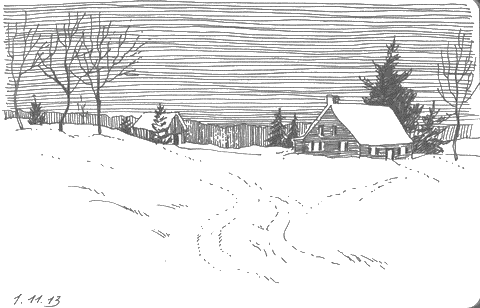 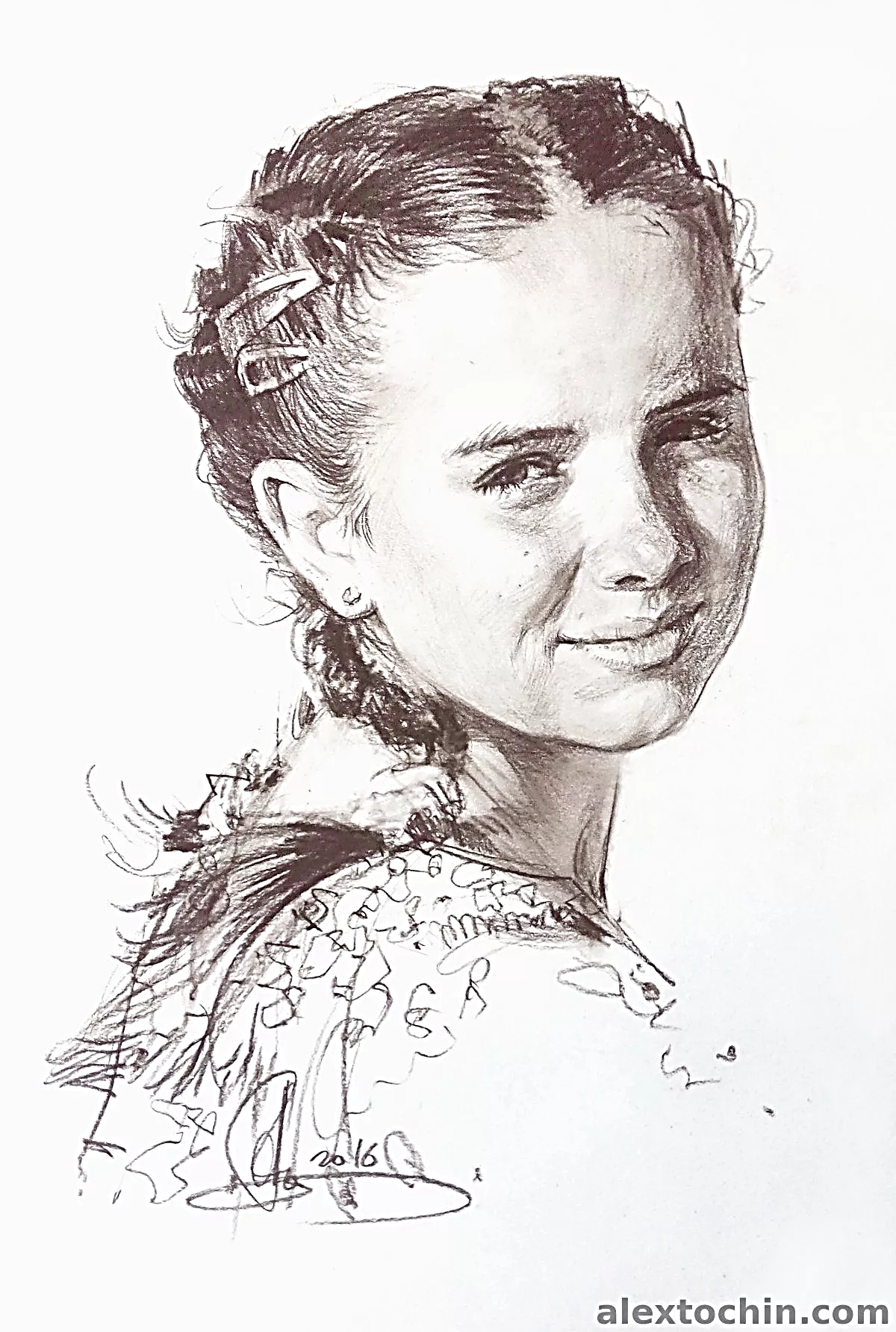 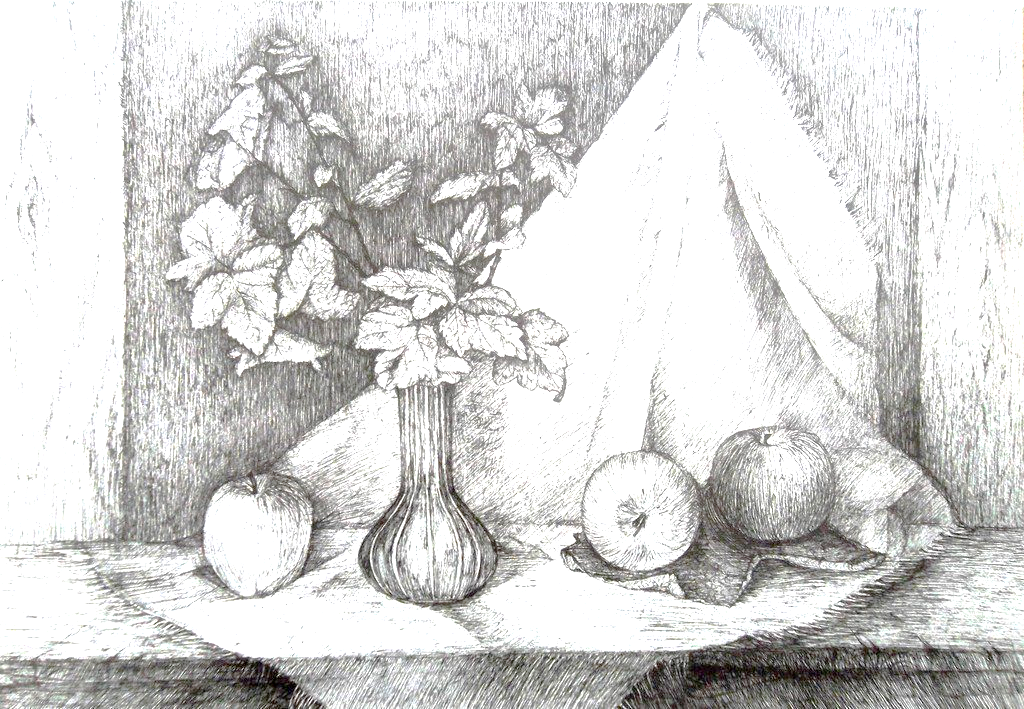 	натюрморт			пейзаж			     портретОтгадай загадки и сопоставь их с рисунками.Что написано на данном рисунке (выбери правильный ответ):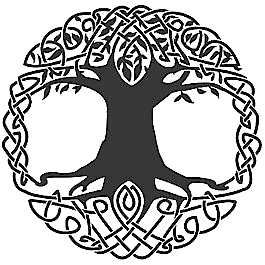 образ русской городецкой росписи;орнамент древнерусского государства;Древо жизни.     8. Из каких цветов получается этот цвет: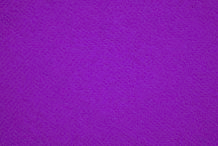 из красного и синего;из желтого и красного;из желтого и синего.     9.   Разгадай ребус.  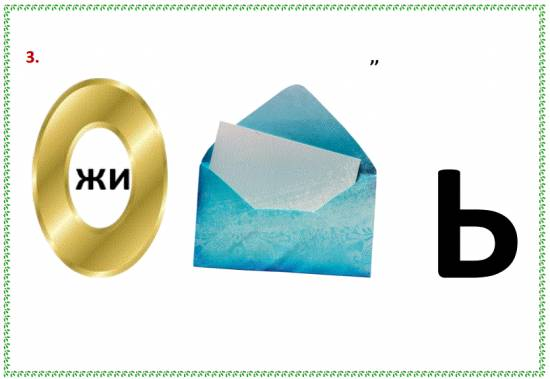          Ответ:     ________________10. Творческое задание.                  Дорисуй линии и фигуры так, чтобы получился волшебный лес со своими обитателями.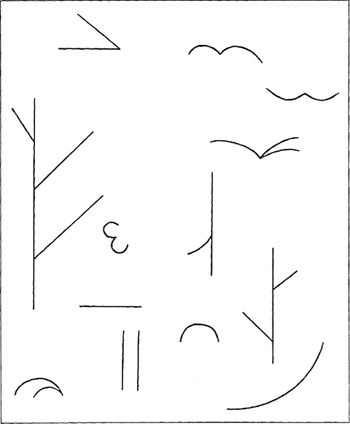 Страница 4 (2 класс)Жмутся в узеньком домишкеРазноцветные детишки.Только выпустишь на волю -Где была пустота,Там, глядишь, - красота!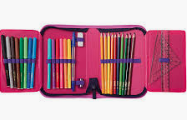 В этой узенькой коробкеТы найдешь карандаши,Ручки, перья, скрепки, кнопки,Что угодно для души.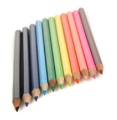 Словно маленький бульдозерПо бумаге путь бороздит,Оставляя за собойЧистый лист...Ну, кто же он?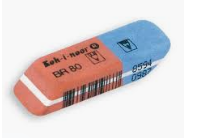 